eTwinning       Proje Planlama  Şablonu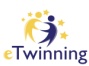 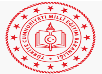 BURCU ATA BİLGİLİProjenin AdıTree of English WordsProje Dili, Ortakları ve Süresi1.  English2.  Turkey-Romania3.  10 monthsProjenin AmacıThis project will let our pupils to learn English in an effective and enjoyable way. Because each pupil will be a part of the project by preparing their own trees of English words. They will learn new words by drawing, coloring the pictures of them and writing the meaning of English words in their native languages. Each week partner pupils will learn at least three common words and decorate their trees with these words. With the help of this project our pupils will have the chance to be in interact with pupils from different cities and countries. Ortaklarla İşbirliği ve İletişim1- Whatsapp2- E-twinning – Twinspace3- Facebook4- SkypeKullanılacak ICT ve2.0 Web AraçlarıYouTube, VivaVideo, PosterMyWall, Quik, Google Maps Padlet, Flipgrid, Kizoa, Emaze, MovieMaker, Animato, CollageMaker, Canva, Kahoot, SurveyMonkey, Mentimeter, StoryJumper, etc.PedagojikKazanımlar ve Yenilikler1. To learn new English words in a funny and effective way,
2- To make students well-aware of their personal capabilities,
3. To improve their critical thinking abilities,
4. To develop their social and co-working skills,
5. To improve their communication skills,
6. To draw their interest to core subjects,
6. To improve their problem-solving abilities,
7. To improve Ss's language skills and to expand their imagination,
8. To make students acquire artistic skills.Proje Çalışma Süreci, ProjeAktiviteleri  ve        Eba Fatih EntegrasyonuOur project will start in September and end in June. In September each partners will introduce their cities, countries, schools and pupils. Then partners will prepare logos and posters for the project. In other monthseach week the partner pupils will learn at least ten common words and will write their meanings in their native languages, draw the pictures of the words and decorate their trees with these materials. Each month we will make videos with our studies, take picture. Also partners will exchange the pictures of trees and the pictures of English words drawn by pupils. We will exhibit these studies in our boards, murals. At the end of the project each partners will have a huge tree full of English words.Okul Müfredatı EntegrasyonuCross Curricular, Design and Technology, Foreign Languages, Informatics/ICT, Language and Literature, Primary School Subjects, TechnologyBeklenen Sonuçlar ve Proje ÇıktılarıWith the help of this project, learning English will be funny for young learners because they think that learning a new language will be hard. But by drawing pictures, taking photos and preparing videos in this project our project, our pupils will see the enjoyable aspect of learning a new language. ProjeninYaygınlaştırılmasıeba, school site, social media